‘’ Printemps Médical de Bourgogne et de Franche Comté ‘’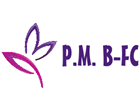 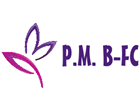 213 rue de Bourbon – 71250 SIGY-LE-CHATELTél. : 06 30 21 97 59 – email : pmbfc.contac@gmail.comN° TVA intracommunautaire : FR77409118700                                                                 Congrès                        Printemps Médical de Bourgogne et de Franche Comté                                                      Samedi 11 juin 2022                                               Palais des Congrès de BeauneCocher la caseNombre de stand de 5m2Total H.T.950.00 €1900.00 €Encart publicitaire400.00 €Facture à établir à :Sté : Adresse : Tél Sté : Tél. contact :Fax :Mail : Facture à adresser à :Nom – Prénom :Adresse :Responsabilité : Adresse :Tél : Portable :Fax :Mail : 